ЧЕРКАСЬКА ОБЛАСНА РАДАГОЛОВАР О З П О Р Я Д Ж Е Н Н Я22.02.2022                                                                                      № 57-рПро внесення зміндо розпорядження головиобласної ради від 02.03.2021 № 45-рВідповідно до статті 55 Закону України «Про місцеве самоврядування
в Україні»:внести до розпорядження голови обласної ради від 02.03.2021 № 45-р «Про включення майна до Переліків першого та другого типу об’єктів спільної власності територіальних громад сіл, селищ, міст Черкаської області, 
що підлягають передачі в оренду», із змінами, (далі – Розпорядження) такі зміни:1) виключити пункт 6 з розділу «Балансоутримувач: КНП «Черкаський обласний протитуберкульозний диспансер Черкаської обласної ради» Переліку першого типу об'єктів спільної власності територіальних громад сіл, селищ, міст Черкаської області, що підлягають передачі в оренду на аукціоні, затвердженого Розпорядженням; 2) доповнити Перелік другого типу об’єктів спільної власності територіальних громад сіл, селищ, міст Черкаської області, що підлягають передачі в оренду без аукціону, затвердженого Розпорядженням, новим розділом такого змісту:Голова		А. ПІДГОРНИЙ№п/пВид потенційного об’єкта орендиМісцезнаходження потенційного об'єкта орендиЗагальна площа об'єкта оренди, кв.мДата закінченняЦільове використання123456Балансоутримувач: КНП «Черкаський обласний протитуберкульозний диспансер Черкаської обласної ради»Балансоутримувач: КНП «Черкаський обласний протитуберкульозний диспансер Черкаської обласної ради»Балансоутримувач: КНП «Черкаський обласний протитуберкульозний диспансер Черкаської обласної ради»Балансоутримувач: КНП «Черкаський обласний протитуберкульозний диспансер Черкаської обласної ради»Балансоутримувач: КНП «Черкаський обласний протитуберкульозний диспансер Черкаської обласної ради»1Нерухоме майном. Черкаси, вул. Зелінського, 3902,5Вільнірозміщення державної організації (установи, закладу)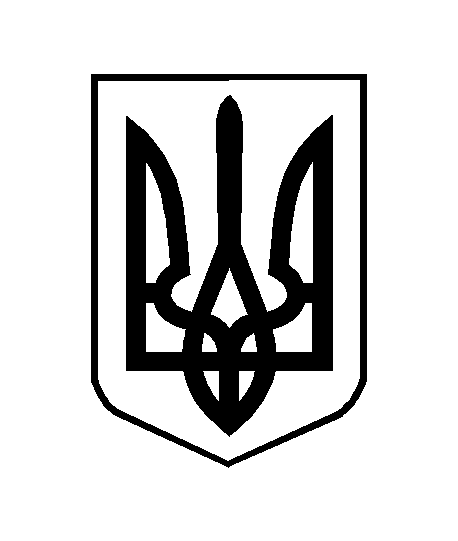 